О внесении изменений в Административный регламент предоставления муниципальной услуги «Выдача разрешений на ввод объектов капитального строительства в эксплуатацию при осуществлении строительства, реконструкции объектов капитального строительства, в отношении проектной документации экспертиза не проводится в соответствии с Градостроительным Кодексом Российской Федерации» утвержденный Постановлением Администрации муниципального района Безенчукский от 11.03.2019  № 267 В соответствии с Градостроительным кодексом Российской Федерации, Федеральным законом от 27.07.2010 №210-ФЗ «Об организации предоставления государственных и муниципальных услуг», руководствуясь Порядком разработки и утверждения административных регламентов предоставления муниципальных услуг в муниципальном районе Безенчукский Самарской области, утвержденным постановлением Администрации муниципального района Безенчукский от 24.02.2011 №388, Уставом муниципального района Безенчукский ПОСТАНОВЛЯЮ:Внести в Административный регламент предоставления муниципальной услуги «Выдача разрешений на ввод объектов капитального строительства в эксплуатацию при осуществлении строительства, реконструкции объектов капитального строительства, в отношении проектной документации экспертиза не проводится в соответствии с Градостроительным Кодексом Российской Федерации» утвержденный Постановлением Администрации муниципального района Безенчукский от 11.03.2019 г. № 267 следующее изменение:     1.1. Пункт 2.5 раздела 2 регламента изложить в следующей редакции: «2.5. Муниципальная услуга предоставляется в срок, не превышающий 7 рабочих дней со дня поступления заявления о выдаче разрешения.». 2. Настоящее постановление вступает в силу со дня его официального опубликования.3. Опубликовать настоящее Постановление в газете «Сельский труженик» и разместить на официальном сайте Администрации муниципального района Безенчукский Самарской области www.admbezenchuk.ru.4. Контроль за исполнением настоящего Постановления возложить на исполняющего обязанности заведующего отделом архитектуры и градостроительства Администрации муниципального района Безенчукский (К.И. Таргинову).Глава района									В.В. АникинК.И. Таргинова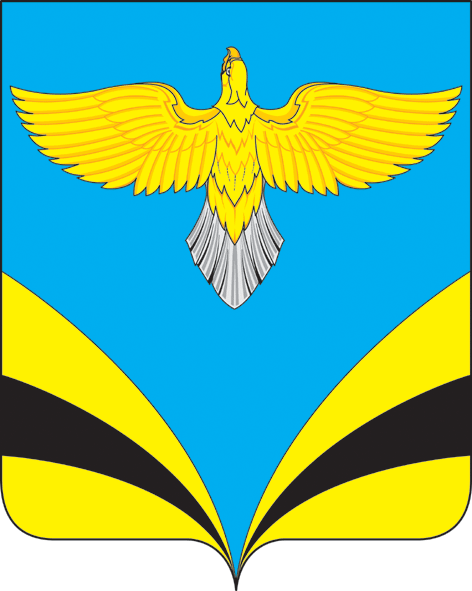 АДМИНИСТРАЦИЯмуниципального района          Безенчукский     Самарской области ПОСТАНОВЛЕНИЕот ____________ № ______        п.г.т. Безенчук